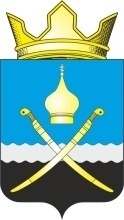 Российская ФедерацияРостовская область, Тацинский районМуниципальное образование «Михайловское сельское поселение»Администрация Михайловского сельского поселения__________________________________________________________________ПОСТАНОВЛЕНИЕ18 апреля 2016 года                                    № 79                           х. МихайловОб утверждении порядка оформления плановых (рейдовых)заданий и их содержания на проведение плановых(рейдовых) осмотров, обследований земельных участковпри осуществлении муниципального земельного контроляи порядка оформления результатов плановых (рейдовых)осмотров, обследований земельных участков,при осуществлении муниципального земельного контроляВ соответствии с пунктом 26 части 1 статьи 16 Федерального закона от 06.10.2003 № 131-ФЗ «Об общих принципах организации местного самоуправления в Российской Федерации», статьей 72 Земельного кодекса Российской Федерации, статьей 13.2 Федерального закона от 26.12.2008 N 294-ФЗ «О защите прав юридических лиц и индивидуальных предпринимателей при осуществлении государственного контроля (надзора) и муниципального контроля», постановлением Правительства Ростовской области от 12.02.2015 № 86 «Об утверждении «Порядка осуществления муниципального земельного контроля»ПОСТАНОВЛЯЮ:    1. Утвердить Порядок оформления плановых (рейдовых) заданий и их содержания на проведение плановых (рейдовых) осмотров, обследований земельных участков при осуществлении муниципального земельного контроля (приложение № 1).    2. Утвердить Порядок оформления результатов плановых (рейдовых) смотров, обследований земельных участков при осуществлении муниципального земельного контроля (приложение N 2).    3. Постановление вступает в силу со дня его официального опубликования в «Информационном вестнике» Михайловского сельского поселения.    4. Контроль за выполнением постановления возложить на специалиста 1 категории Администрации Михайловского сельского поселения (по вопросам имущественных и земельных отношений) Склярову О.С.Глава Михайловского сельского поселения                                                                                        А.Н. ХлоповПриложение № 1к постановлению АдминистрацииМихайловского сельского поселенияот  18.04.2016  № 79ПОРЯДОК ОФОРМЛЕНИЯ ПЛАНОВЫХ (РЕЙДОВЫХ) ЗАДАНИЙИ ИХ СОДЕРЖАНИЯ НА ПРОВЕДЕНИЕ ПЛАНОВЫХ (РЕЙДОВЫХ)ОСМОТРОВ, ОБСЛЕДОВАНИЙ ЗЕМЕЛЬНЫХ УЧАСТКОВ,ПРИ ОСУЩЕСТВЛЕНИИ МУНИЦИПАЛЬНОГО ЗЕМЕЛЬНОГО КОНТРОЛЯ1. Общие положения1.1. Плановые (рейдовые) осмотры, обследования проводятся в отношении земельных участков, расположенных в границах муниципального образования «Михайловское сельское поселение».1.2. Плановые (рейдовые) осмотры, обследования земельных участков проводятся должностными лицами Администрации Михайловского сельского поселения, уполномоченными на осуществление муниципального земельного контроля (далее - уполномоченные органы).1.3. Плановые (рейдовые) осмотры, обследования земельных участков проводятся с целью выявления и пресечения нарушений требований законодательства Российской Федерации, законодательства субъекта Российской Федерации, за нарушение которых законодательством Российской Федерации, законодательством субъекта Российской Федерации предусмотрена административная и иная ответственность (далее - требования законодательства).1.4. Плановые (рейдовые) осмотры, обследования земельных участков проводятся в соответствии с планами проведения плановых (рейдовых) осмотров, обследований земельных участков, формируемых в порядке, установленном настоящим приложением.2. Формирование плана проведения плановых (рейдовых)осмотров, обследований земельных участков2.1. План проведения плановых (рейдовых) осмотров, обследований земельных участков (далее - план) формируется уполномоченными должностными лицами Администрации Михайловского сельского поселения по земельному контролю и утверждается правовым актом Администрации Михайловского сельского поселения ежеквартально.2.2. Ежеквартальный план проведения плановых (рейдовых) осмотров, обследований земельных участков утверждается уполномоченным органом в срок не позднее 20 числа месяца, предшествующего началу квартала, по форме согласно приложению № 1 к настоящему Порядку.3. Оформление плановых (рейдовых) заданий и их содержаниена проведение плановых (рейдовых) осмотров, обследованийземельных участков3.1. Плановое (рейдовое) задание оформляется распоряжением руководителя уполномоченного органа о проведении планового (рейдового) осмотра, обследования земельного участка по форме согласно приложению № 2 к настоящему Порядку.3.2. Плановое (рейдовое) задание, оформленное распоряжением, может выдаваться одновременно на несколько земельных участков, включенных в план проведения плановых (рейдовых) осмотров, обследований земельных участков.3.3. В плановом (рейдовом) задании должны содержаться:1) основание выдачи задания (правовой акт уполномоченного органа об утверждении плана);2) фамилии, имена, отчества и должности должностного лица или должностных лиц, уполномоченных на проведение планового (рейдового) осмотра, обследования земельного участка;3) сведения о земельном участке, в отношении которого проводится плановый (рейдовый) осмотр, обследование;4) цель планового (рейдового) осмотра, обследования земельного участка;5) период проведения планового (рейдового) осмотра, обследования земельного участка.Приложение № 1к порядку оформленияплановых (рейдовых) заданийи их содержания на проведениеплановых (рейдовых) осмотров,обследований земельных участковпри осуществлении муниципальногоземельного контроляПЛАН ПРОВЕДЕНИЯ ПЛАНОВЫХ (РЕЙДОВЫХ) ОСМОТРОВ,ОБСЛЕДОВАНИЙ ЗЕМЕЛЬНЫХ УЧАСТКОВ В ГРАНИЦАХ МУНИЦИПАЛЬНОГО ОБРАЗОВАНИЯ «МИХАЙЛОВСКОЕ СЕЛЬСКОЕ ПОСЕЛЕНИЕ»НА ____ КВАРТАЛ 201 ____ ГОДАПриложение № 2к порядку оформленияплановых (рейдовых) заданийи их содержания на проведениеплановых (рейдовых) осмотров,обследований земельных участковпри осуществлении муниципальногоземельного контроляАДМИНИСТРАЦИЯ МИХАЙЛОВСКОГО СЕЛЬСКОГО ПОСЕЛЕНИЯРАСПОРЯЖЕНИЕУПОЛНОМОЧЕННОГО ОРГАНА О ПРОВЕДЕНИИ ПЛАНОВОГО(РЕЙДОВОГО) ОСМОТРА, ОБСЛЕДОВАНИЯ ЗЕМЕЛЬНОГО УЧАСТКА"___" ___________ 201_ г.                                      № _________1. Провести   плановый  (рейдовый)   осмотр,  обследование  земельного(ых)участка(ов) в соответствии с__________________________________________________________________________    (номер, дата, наименование правового акта уполномоченного органа,     которым утвержден план проведения плановых (рейдовых) осмотров,                             обследований)2. Объект планового (рейдового) осмотра, обследования:__________________________________________________________________________       (кадастровый номер земельного(ых) участка(ов) (при наличии),                        адрес (адресный ориентир)3. Назначить  лицом(ми),   уполномоченным(ми)   на   проведение  планового(рейдового) осмотра, обследования:__________________________________________________________________________ (фамилия, имя, отчество (последнее - при наличии), должность должностного     лица или должностных лиц, уполномоченных на проведение планового                    (рейдового) осмотра, обследования)4. Цель   планового    (рейдового)    осмотра,   обследования:   выявлениеи пресечение нарушений  требований  законодательства Российской Федерации,законодательства  субъекта  Российской  Федерации,  за  нарушение  которыхзаконодательством   Российской   Федерации,   законодательством   субъектаРоссийской    Федерации     предусмотрена    административная    и    инаяответственность.5. Период проведения планового (рейдового) осмотра, обследования:дата начала с "__" ____________ 20__ г.дата окончания "__" ____________ 20__ г.Приложение № 2к постановлению АдминистрацииМихайловского сельского поселенияот 14.04.2016 № 79ПОРЯДОК ОФОРМЛЕНИЯ РЕЗУЛЬТАТОВ ПЛАНОВЫХ(РЕЙДОВЫХ) ОСМОТРОВ, ОБСЛЕДОВАНИЙ ЗЕМЕЛЬНЫХ УЧАСТКОВПРИ ОСУЩЕСТВЛЕНИИ МУНИЦИПАЛЬНОГО ЗЕМЕЛЬНОГО КОНТРОЛЯ1. Плановые (рейдовые) осмотры, обследования земельных участков проводятся должностным лицом или должностными лицами уполномоченного органа, которые указаны в задании на проведение планового (рейдового) осмотра, обследования земельного участка.2. Результаты плановых (рейдовых) осмотров, обследований земельных участков оформляются актом осмотра, обследования земельного участка по форме согласно приложению № 1 к настоящему Порядку.3. Акт осмотра, обследования земельного участка составляется отдельно по каждому земельному участку, являющемуся объектом планового (рейдового) осмотра, обследования земельного участка.4. Акт осмотра, обследования земельного участка составляется должностным лицом уполномоченного органа, проводившим плановый (рейдовый) осмотр, обследование земельного участка, не позднее 3 рабочих дней после его проведения.5. Акт осмотра, обследования земельного участка должен содержать:1) наименование уполномоченного органа;2) дату составления акта осмотра, обследования земельного участка;3) фамилии, имена, отчества и должности должностного лица или должностных лиц, проводивших плановый (рейдовый) осмотр, обследование земельного участка;4) фамилию, имя, отчество руководителя, иного должностного лица или уполномоченного представителя юридического лица, индивидуального предпринимателя, гражданина или его уполномоченного представителя, в собственности или пользовании которого находится осматриваемый, обследуемый земельный участок (в случае их участия в осмотре, обследовании земельного участка);5) дату проведения планового (рейдового) осмотра, обследования земельного участка;6) краткую характеристику земельного участка, его месторасположение;7) сведения о результатах планового (рейдового) осмотра, обследования земельного участка;8) сведения о выявленных нарушениях требований законодательства и лицах, их допустивших, при установлении таких лиц;9) подпись должностного лица или должностных лиц, проводивших плановый (рейдовый) осмотр, обследование земельного участка.6. В акте осмотра, обследования отражается информация о применении фото- и (или) видеосъемки, средств измерения, о составлении планов, схем, фототаблиц, которые являются приложением к акту.7. В случае выявления при проведении плановых (рейдовых) осмотров, обследований нарушений требований законодательства должностные лица Администрации Михайловского сельского поселения принимают в пределах своей компетенции меры по пресечению таких нарушений, в том числе в судебном порядке, а также доводят в письменной форме до сведения руководителя уполномоченного органа информацию о выявленных нарушениях для принятия решения о назначении внеплановой проверки органа государственной власти, органа местного самоуправления, юридического лица, индивидуального предпринимателя, по основаниям, указанным в пункте 2 части 2 статьи 10 Федерального закона от 26.12.2008 № 294-ФЗ «О защите прав юридических лиц и индивидуальных предпринимателей при осуществлении государственного контроля (надзора) и муниципального контроля», в отношении гражданина по основаниям, предусмотренным правовым актом Правительства Ростовской области.Приложение N 1к порядку оформления результатовплановых (рейдовых) осмотров,обследований земельных участковпри осуществлении муниципальногоземельного контроляАдминистрация Михайловского сельского поселения(уполномоченный орган)х. Михайлов"___" ___________ 201__ г.АКТ ОСМОТРА, ОБСЛЕДОВАНИЯ ЗЕМЕЛЬНОГО УЧАСТКА N _______    В соответствии_______________________________________________________,                   (реквизиты планового (рейдового) задания, на основании                        которого проведен плановый (рейдовый) осмотр,                              обследование земельного участка)_________________________________________________________________________,         (фамилии, имена, отчества, должности должностного лица       или должностных лиц, проводивших плановый (рейдовый) осмотр,                    обследование земельного участка)в присутствии ___________________________________________________________,                (фамилия, имя, отчество руководителя, иного должностного                лица или уполномоченного представителя юридического лица,                  индивидуального предпринимателя, гражданина или его                     уполномоченного представителя, в собственности                   или пользовании которого находится осматриваемый,                   обследуемый земельный участок (в случае их участия                               в осмотре, обследовании)"___" _________ 201_ провел(и) осмотр, обследование земельного участка:__________________________________________________________________________           (кадастровый номер земельного участка (при наличии),        адрес (адресный ориентир), вид разрешенного использования,                 иные характеристики земельного участка)    В результате  осмотра,  обследования  земельного  участка  установленоследующее:__________________________________________________________________________ (указываются фактические обстоятельства, в том числе указываются объекты  недвижимости и временные объекты, расположенные на земельном участке,  их целевое назначение, наименование юридического лица, индивидуального       предпринимателя, Ф.И.О. гражданина собственника(ов) объектов                   (при наличии такой информации)    В действиях __________________________________________________________                    (наименование юридического лица, индивидуального                     предпринимателя (ИНН, ОГРН), Ф.И.О. гражданина)усматриваются/не     усматриваются     признаки    нарушений    требованийзаконодательства   Российской    Федерации,    законодательства   субъектаРоссийской Федерации, за нарушение  которых предусмотрена административнаяи    иная    ответственность    (указать,    каких    именно    требованийзаконодательства).    Дополнительная информация:______________________________________________________________________________________________________________________В ходе осмотра,  обследования  земельного  участка  производились:  (обмеручастка, фото-, видеосъемка, составлена схема).К акту осмотра, обследования земельного участка прилагаются:1. фототаблица;2. схематический   чертеж   земельного   участка   (копия  топографическойсъемки/выкопировки на земельный участок, с нанесением объектов);3. правоустанавливающие документы на земельный участок;4. электронный или иной носитель видеозаписи;5. иные документы.Nп/пАдрес (адресный ориентир) земельного участкаДата начала проведения осмотра,обследованияземельного участкаДата окончания проведения осмотра, обследования земельного участкаНаименование уполномоченного органа, осуществляющего осмотр, обследование земельного участка(наименование должности руководителя уполномоченного органа)(подпись, заверенная печатью)(инициалы и фамилия)(наименование должности должностного лица или должностных лиц, проводивших осмотр, обследование земельного)(подпись(и)(инициалы и фамилии должностного лица или должностных лиц, проводивших осмотр, обследование земельного участка)